Recette de la pâte à sel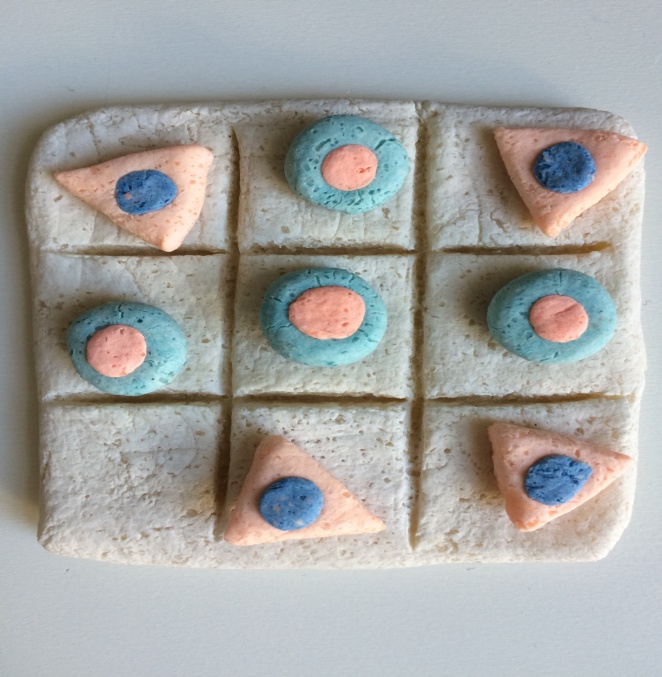 Les ingrédients-du sel fin (1 verre)-de la farine  (2 verres)-de l’eau tiède (1 verre)La préparation-Verse deux verres de farine dans un saladier et ajoute un verre de sel fin. -Puis ajoute au fur et à mesure un peu d’eau tiède (un verre). -Malaxe la pâte pour former une boule. La pâte formée est granuleuse, c'est-à-dire que tu sens les cristaux de sel mais c’est normal.-Tu peux ajouter de la peinture avant ou peindre après quand la pâte à sel est sèche. -Cuire 1 heure au four à 100°C. Sur la photo, j’ai fabriqué un jeu de morpion avec de la pâte à sel. Voici la règle du jeu :-Le but du jeu est d’aligner avant son adversaire 3 symboles identiques :horizontalement, verticalement ou en diagonale.-Chaque joueur a donc son propre symbole. -La partie se termine quand l’un des joueurs à aligner 3 symboles ou quand la grille est complétée sans vainqueur. Il y a alors égalité.